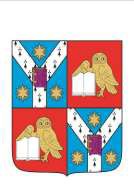 Universitatea „Alexandru Ioan Cuza” din IașiFacultatea de Filosofie şi Științe Social-PoliticeB-dul Carol I , nr.11, 700506- IAŞItel. 0232201054; fax. 0232201154E-mail: admfil@uaic.roProfessor Mihai-Dan ChițoiuDOCTORAL ADMISSION Byzantine Philosophy        Bibliography:        Basile Tatakis, Byzantine Philosophy, Hackett Publishing, Cambridge, 2003.        Katerina Ierodiakonou (ed.), Byzantine Philosophy and its Ancient Souces, Clarendon Press, Oxford, 2002.        Mikona Knežvić (ed.), The Ways of Byzantine Philosophy, Sebastian Press, Alhambra CA, 2015.                Dan Chiţoiu, Philosophizing in the Christian East, LAP, Saarbrücken, 2020.        Dan Chiţoiu, Founding Ideas of the Eastern European Cultural Horizon, LAP, Saarbrucken, 2014.Comparative Philosophy        Bibliography:Walter Benesch, An Introduction to Comparative Philosophy. A travel Guide to Philosophical Space, Macmillan Press, London, 1997.Robert M. Smid, Methodologies of Comparative Philosophy. The Pragmatist and Process Traditions, State University of New York Press, New York, 2009.Hwa Yol Jung, Transversal Rationality and Intercultural Texts, Essays in Phenomenology and Comparative Philosophy, Ohio University Press, Ohio, 2011.Hans Georg Moeller, Andrew K. Whitehead (eds.), Wisdom and Philosophy. Contemporary and Comparative Approaches, Bloomsbury Press, London, 2017. Intercultural Philosophy        Bibliography:William Sweet (ed.), What is Intercultural Philosophy?, The Council for Research in Values and Philosophy, Washington D.C., 2014.Ma, Lin, van Brakel Jaap, Fundamentals of comparative and intercultural philosophy,State University of New York Press, New York, 2016.Nahum Brown, William Franke (eds.), Transcendence, Immanence, and Intercultural Philosophy, Palgrave Macmillan, London, 2016.Dan Chițoiu, Oana Cogeanu (eds.), The Role of Intercultural Encounters. Re-learning to be Human for Global Times, The Council for Research in Values and Philosophy, Washington D.C., 2021.